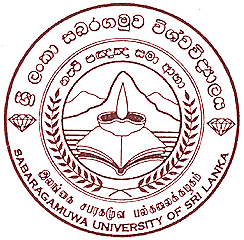 SABARAGAMUWA UNIVERSITY OF SRI LANKAUNIVERSITY ADMISSION – ACADEMIC YEAR 2020/2021PAYING – IN – VOUCHER*forB.Sc. Honours in Sport Sciences & ManagementB.Sc. Honours in Physical EducationName:	(Full name of the candidate in block letters)Programme/s:	Paid to the credit of Sabaragamuwa University of Sri Lanka (Account No. 0002246976 at BANK OF CEYLON), a sum of Rs: ………………………….………………….as follows:Date:……………………………….	 ……...………………………							        Signature of DepositorReceived in cash the sum stated above to the credit of the, Sabaragamuwa University of Sri Lanka Account No. 0002246976 at Bank of Ceylon	……………………………….	Authorised OfficerDate:…………………	Bank of Ceylon (……………………....Branch)   Aptitude Test Fee For  Rs.              Cts.B.Sc. Honours in Sport Sciences and Management (SSM)B.Sc. Honours in Physical Education (PED)Both SSM & PED  Total